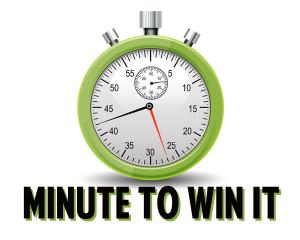 Dear Third Graders (& Families!),Over the course of our last few weeks together we are going to continue working hard to learn and to demonstrate our learning through assorted assessments.  That is certainly cause for some celebration!  To ensure that our learning and reveling are in balance, each student will be responsible for one minute (well, actually, a few minutes) of “instruction” each day.Today I am issuing our End-of-Year Minute to Win It Challenge.  On each student’s assigned day, s/he will lead the rest of the class in one Minute to Win It Activity.  These challenges are known for their potential for STEM learning and 21st century skills development.   Students can design their own activities or model their challenge after the plethora of ideas that can be found online.  All activities must be approved in advance (to prevent duplication and guarantee appropriateness).  MtWI leaders will be responsible for:Dividing classmates into teams of 2-3 students to compete against each other in a challenge that must be completed in one minuteCreate challenges using everyday household objects such as elastic bands, paper cups, empty cans, balloons and toilet paperProvide the materials for the competition Lead the competition by providing instructions to teams and monitoring “play”Work with me to determine the challenge championsAs class leaders for the day students will enjoy the following privileges: Enjoying a “Show & Tell Spotlight” by bringing a favorite item to school to share with the classEating with a lunch buddy at a separate table (& without a red cup!)Receiving a Minute to Win It badgeParents are asked to help by providing guidance when selecting fun activities that will be manageable to collect materials for, lead, and implement.  Students should submit their lesson plans at least two days prior to their assigned MtWI day. Please don’t hesitate to contact me with any questions you might have. We all look forward to having a great time together as we learn through participating in these exciting STEM challenges.Mrs. Shockley